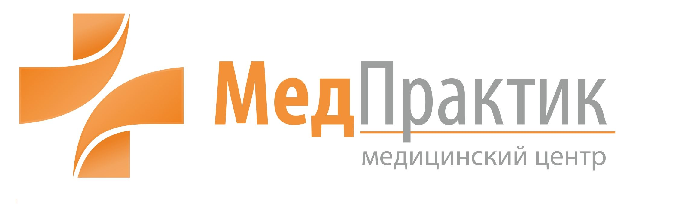                                                   ПРЕЙСКУРАНТ   на гинекологические манипуляцииПрейскурантпроцедурного кабинетаПрейскурантФункциональная диагностикаПрейскурантна манипуляции врача неврологаПрейскурантна манипуляции врача дерматовенерологаГинекологическая ванночка (лекарство пациента) ст-ть за одну (стоимость стерильного набора входит в стоимость ванночки)                                            200-00Обработка цервикального канала, введение тампонов, аппликации (лекарство пациента) 100-00Введение внутриматочной спирали (без стоимости спирали)Обезболивание «Ультракаин» Стерильный набор1500-00300-00200-00Удаление внутриматочной спирали Обезболивание «Ультракаин»Стерильный набор1000-00300-00200-00Ведение/удаление внутриматочной спирали, в т.ч. «Мирена» (спираль пациента)Обезболивание «Ультракаин»2500-00Взятие аспирата из полости матки (Пайпель), биопсия эндометрия Обезболивание «Ультракаин» Гистология ЦитологияСтерильный набор2300-00300-001000-00400-00200-00Лечение слизистой оболочки шейки матки методом аргонусиленной коагуляцией (АПК)(эрозии, полипы, кисты) Обезболивание «Ультракаин»Стерильный набор3200-00300-00200-00Комплексное лечение слизистой оболочки шейки матки методомРадиочастотной абляции и аргонусиленной коагуляцией (АПК) Гистология Обезболивание «Ультракаин»Стерильный набор3000-001000-00300-00200-00Удаление папиллом, кондилом и др. методом радиоволновой хирургии:                                                                                                                                                                                                                                                                                     до 5 элементов  от 6 до 9 элементовот 10 и более	Гистология (1 элемент)Обезболивание «Ультракаин» Стерильный набор1500-003000-003500-001000-00300-00200-00Взятие биопсии шейки матки  Гистология Обезболивание «Ультракаин» Стерильный набор1500-001000-00300-00200-00Диагностический соскоб из цервикального каналаГистология Обезболивание «Ультракаин» Стерильный набор1000-001000-00300-00200-00Видеокольпоскопия (фотография, заключение)1000-00Инъекции внутримышечно (по направлению врача, лекарство пациента)100-00Инъекции внутривенно (по направлению врача, лекарство пациента)200-00Система в/в 1 час (по направлению врача, лекарство пациента)300-00Тест глюкометром на определения сахара в крови100-00ЭКГ с расшифровкой врача500-00ЭКГ с нагрузкой600-00СМАД -суточное мониторирование АД и частоты пульса1000-00Блокада паравертебральная (без стоимости лекарства)500-00Блокада триггерных точек (без стоимости лекарства)500-00Дипроспан 1 ампула230-00Кеналог 1 ампула100-00Лидокаин 1 ампула3-00Удаление папиллом, кондилом и др. методом радиоволновой хирургии:Удаление папиллом, кондилом и др. методом радиоволновой хирургии:до 5 элементов 2000-00от 6 до 9 элементов3500-00от 10 и более элементов4000-00Гистология (1 элемент)1000-00Обезболивание «ультракаин»300-00Дерматоскопия с консультацией специалиста2000-00 Прейскурант цен на  ультразвуковое обследование на аппаратах                                                                                                                                                                                                    «Aloka-3500»  Прейскурант цен на  ультразвуковое обследование на аппаратах                                                                                                                                                                                                    «Aloka-3500» Комплекс "Женское здоровье":                                                                                                                                                                                                                                                                                       УЗИ матки и придатков (трансвагинально), в т.ч. стерильный набор (презерватив, перчатки, подкладная, антисептические салфетки, дез.ср-ва)                                                                                                                                                        УЗИ молочных  желез  с ЦДК + УЗИ щитовидной железы с ЦДК                                                                                                                                                                                                                                                      2280-00Комплекс "Мужское здоровье":                                                                                                                                                                                                                                                                                         УЗИ мочевого пузыря, простаты (транректально),яичек с ЦДК в т.ч. стерильный набор (презерватив, перчатки, подкладная, антисептические салфетки, дез.ср-ва)                                                                                                УЗИ почек и надпочечников с ЦДК                                                                                                                                                                                                                                                                 2090-00УЗИ матки и придатков (трансвагинально), в т.ч. стерильный набор (презерватив, перчатки, подкладная, антисептические салфетки, дез.ср-ва)     900-00УЗИ матки и придатков (абдобинально), в т.ч. стерильный набор (перчатки, подкладная, антисептические салфетки, дез.ср-ва)700-00УЗИ монниторинг фолликул (1 посещение), в т.ч. стерильный набор (перчатки, подкладная, антисептические салфетки, дез.ср-ва)600-00УЗИ контроль гинекологическое, в т.ч. стерильный набор (перчатки, подкладная, антисептические салфетки, дез.ср-ва)450-00УЗИ молочных  желез с ЦДК800-00УЗИ щитовидной железы с ЦДК                700-00УЗИ слюнных желез с ЦДК700-00УЗИ плевральных полостей (наличие жидкости)700-00УЗИ мочевого пузыря с остаточной мочой                     600-00УЗИ поисковое с ЦДК (Узи органов брюшной полости, забрюшинного пространства, забрюшинных и внутрибрюшинных лимфоузлов)1500-00УЗИ брюшной полости с ЦДК (печени, желчного пузыря, поджелудочной железы, селезенки) 800-00УЗИ  функции  желчного пузыря  (2-х кратно)700-00УЗИ почек, надпочечников с ЦДК700-00УЗИ простаты (трансректально)с ЦДК, в т.ч. снимок, стерильный набор (презерватив, перчатки, подкладная, антисептические салфетки, дез.ср-ва)900-00УЗИ простаты (абдоминально)с ЦДК, в т.ч. снимок, стерильный набор (перчатки, подкладная, антисептические салфетки, дез.ср-ва)700-00УЗИ простаты (трансректально) + яички с ЦДК, в т.ч. снимок, стерильный набор (презерватив, перчатки, подкладная, антисептические салфетки, дез.ср-ва)1300-00УЗИ мочевого пузыря, простаты (транректально),яичек с ЦДК, в т.ч. снимок, стерильный набор (презерватив, перчатки, подкладная, антисептические салфетки, дез.ср-ва)   1500-00УЗИ полового члена с ЦДК, в т.ч. стерильный набор (перчатки, подкладная, антисептические салфетки, дез. ср-ва)1000-00УЗИ сосудов полового члена (допплерография с фармакологической пробой)   в т.ч. стерильный набор (перчатки, подкладная, антисептические салфетки, дез. ср-ва)3500-00УЗИ яичек с ЦДК, в т.ч. стерильный набор (перчатки, подкладная, антисептические салфетки, дез. ср-ва)600-00УЗИ мягких тканей одной анатом. области с ЦДК (лимфоузлы, жировая клетчатка, мышечная ткань, объемные образования)                                            700-00УЗИ почек, мочевого пузыря800-00